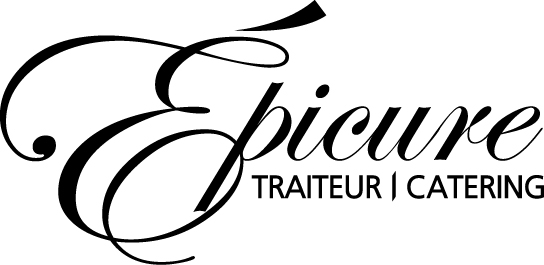 Forfait mariage 2024Fondé en 2007, le Traiteur Épicure est un traiteur de fine cuisine spécialisé en événements d’affaires et privés. Notre engagement à faire de chacun d’eux un franc succès nous a permis de nous forger rapidement une réputation enviable dans la grande région de l’Outaouais.L’excellence du service, la qualité des mets ainsi qu’une présentation riche et soignée ont rapidement fait du Traiteur Épicure, l’incontournable pour une table de qualité dans la région.Nous sommes fiers de dire que tous nos produits sont frais et transformés dans nos cuisines sur demande. Aucun additif n’est utilisé dans les sauces, soupes ou autres préparations. Les desserts sont confectionnés par notre Chef pâtissier.Ce faisant, il nous est possible d’offrir des menus qui répondent aux besoins nutritifs de nos clients et aussi de palier à toutes les restrictions alimentaires. Offrir une cuisine goûteuse tout en restant santé, c’est le défi que nous relevons. Services offerts:Conception de menu par nos Chefs expérimentés Option végétarienne et sans gluten disponible Service professionnel d’organisation d’événement Service d’accompagnement sur le site Montage de la salle à manger (sur demande)Location d’équipement Menu cocktail (voir notre site web pour les sélections)        http://traiteurepicure.ca/menus/cocktails/ Repas de fin de soirée (sur demande)Dégustation disponible (réservation requise)Tous nos forfaits incluent:Les couverts (assiettes et ustensiles)Les verres (verres à eau et verres à vin)Les employés (serveurs et Chef/ cuisiniers) **Basé sur un quart de travail de 6h, des heures additionnelles peuvent être ajouté au taux actuel**Non inclus dans les forfaits: Les taxesLes frais de (15%) et frais de coordinationLes nappes et les serviettes de table (liteaux)La livraison Frais de location d’équipement spécialiséLes extras (verres à champagne ou à bière, plancher de danse, chapiteau, bar, fontaine de chocolat ou de jus, machine a popcorn etc.)Frais supplémentaire pour le personnel pour les cocktails et les repas de fin de soiréeVoici les suggestions de nos Chefs. N’hésitez pas à nous contacter directement pour une conception de menu sur mesure.Menu à l’assiette 85$/personne pour un choix de repas de trois services **Ce prix est basé sur 100 invités et varie selon le nombre de personnes**(Choix de deux plats principaux)PotagesCrécy à l’orange 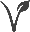 Parmentier, petits lardons, Dijon et cheddar blancCrème de potirons aux effluves d’érable, crouton au beurre Crème aux trois champignons, ail rôti et fines herbes  SaladesMesclun, crumble de fromage de chèvre, figues caramélisées au balsamique et noix de pacane au sucre Salade verte, légumes croquants et vinaigrette au Champagne Salade de roquette, épinard, poire, canneberge et fromage bleu Salade aux fruits des champs et mangues, vinaigrette aux framboises Desserts (incluant café, thé et infusion)Tartelette au citron et meringueBaladin chocolat framboise ou triple chocolatTarte Tatin maison et sucre à la crème, coulis de fruits rougesPlateau de desserts assortiesPlateau de mignardise assorties +3$* Ajoutez 9$ par personne pour un l’ajout d’un service **plat principal non-inclus*** Option végétarienne et sans gluten disponible sur demandeMenu Buffet 60$/personne (trois choix de service) **Ce prix est basé sur 100 invités et varie selon le nombre de personnes**Ajoutez 7$ par personne pour l’ajout d’un service ** à l’exception du plat principal**SaladesSalade verte et légumes croquants accompagnée de vinaigrette maison Salade tomates bococcini Salade grecque traditionnelle Salade de d’orzo à la méditerranéenne Salade de brocoli crémeuse, lardons, cheddar et cannebergeSalade de couscous du moyen-orientPotagesCrécy à l’orange Parmentier, petits lardons, Dijon et cheddar blancCrème de potirons aux effluves d’érable, crouton au beurre Crème aux trois champignons, ail rôti et fines herbes PlateauxFromage fin de Québec et craquelins (75g/pers) +7$Fromage cheddar St-Albert et craquelins (55g/pers) +5$Fromage mixte et craquelins +6$Crudité et trempette maison +4$Pâté et terrine du moment (avec accompagnement)+5$Charcuterie européenne +6$Antipasto (artichauts, olives, légumes grillés, cornichons +5  Sandwichs fins +5$PlatsPoulet au beurrePoulet Soho (poivrons, courgette, fromage de chèvre et émulsion aux fines herbes)Brochette de poulet du Bistro, marinée au babeurre et grillée, sauce BBQSauté de volaille thaïlandaiseSteak Épicure (choix de sauce aux 5 poivre ou marchande)+2$Mijoté de boeuf à la bièreSauté de bœuf TeriyakiBrochette de bœuf marinée ou steak Épicure, grillées, sauce du marchand+2$Mignon de porc, sauce aux pommes flambée au PortoMignon de porc sauce à l’érable et dijonnaise à l’estragonRavioli farci végétarien Sauté de tofu orientalSaumon florentine et fromage de chèvrePavé de saumon Piccata (câpre, aneth, vin blanc et citron)Desserts (incluant café, thé et infusion)Plateau de desserts Epicure assortiesPlateau de mignardise +3$* Option végétarienne et sans gluten extra disponible sur demandeMenu enfant12 ans et moins    20$EntréeSalade ou soupe du moment  PlatsSpaghetti sauce bologneseDessertDessert du momentEncas gourmands de fin de soiréeFromage fin de Québec et craquelins (75g/pers) 7$/persFromage cheddar St-Albert et craquelins (55g/pers) 5$/persFromage mixte et craquelins 6$/persCrudité et trempette maison 4$/persPâté et terrine du moment (avec accompagnement) 5$/persCharcuterie européenne 6$/persAntipasto (artichauts, olives, légumes grillés, cornichons) 5$/persSandwichs fins (voir Boîtes à lunch corporatives pour les exemples de variétés) 5$/persPizza végétarienne et à la viande (tempérée) 2 mcx/personne 5$/pers* Option végétarienne et sans gluten disponible sur demandeCocktail / CanapésUn minimum de deux douzaines par variétés de canapés est exigé Froid 29$/dzLes Verrines 29$/dzChaud 29$/dzTable spécialSushi, tacos, pâtisseries françaises etc. **prix sur demande*** Exige la présence d’un Chef lors du service. Peut entraîner des frais supplémentaires* Les variétés de canapés peuvent changer avec les saisons* Option végétarienne et sans gluten disponible sur demande(S.V.P consulter notre site web pour les dernières versions)*Un dépôt non remboursable de 50% est exigé lors de la confirmationPlatsSaucesAccompagnementsMignon de bœuf grillé, certifié Angus +10$DijonnaiseCuisse de canard confite+7$MarchandeGratin dauphinoisMignon de porc laquéPortoPommes de terre fingerlingSuprême de volaille grilléOrangesRiz pilafPavé de saumon grillé de l’AtlantiqueChampignonsRiz jasminRavioli farci végétarien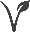 Trois poivresLégumes de saisonTian de tofu et légumes grillésCognac et sirop d’érableAssortissement de Sushi Épicure (option végétarienne disponible), délais minimum de 72 hrs***Crostini de fromage Brie, figues au miel et pacanesMousseline fromage de chèvre aux fines herbes, figues caramélisées au vinaigre balsamique en coupelleNapoléon de chorizo à la gelée de poivron douxBlinis au saumon fumé et fromage à la crèmeCarpaccio de bœuf à l’huile de truffe, micro mesclun et céleri rémoulade en petite navette au sésame Bocconcini mariné au pesto, tomate cerise feuille de basilic en brochetteSalsa de saumon fumé et mousseline d’avocatTartare de filet de bœuf AAA d’Alberta sur croûton à l’huile de truffe blanche Tartare de saumon et de ses garnitures, crouton maison Tataki de thon yellowfin aux graines de sésame, julienne de légumes croquants sauce wafu Crevette mariné, sauce cocktail gingembre et limeBruschetta en verrine, Guacamole, copeau de parmesan et crostini maisonBouchée de poulet Général TaoSpanakopitaCrevette tempura, sauce aïoli épicéeKefta d’agneau et sa sauce raïtaBrochette de boeuf à la texane, sauce barbecue au rhum épicéBrochettine de poulet, miel et citron, trempette citronnelle et limetteMini rouleaux impériaux à la sauce SaïgonBrochettine de saumon au caramel à l’orangeFeuilleté aux champignons des bois au Gouda fumé